السؤال الثاني: صغ علامة (  ) أمام العبارة الصحيحة , وعلامة (  ) أمام العبارة الخاطئة مما يلي : السؤال الثالث: أكمل العبارات التالية من بين القوسين  : }  الميتوكنديريا – الجهاز – الخلايا الجلدية – المجهر– التماثل – النواة  { السؤال الرابع: ( أ ) أجب عن الأسئلة التالية  : أعطي مثالاً لكل من ؟الديدان المفلطة            (..........................................................)الرخويات 		(............................................................)اللاسعات 		(............................................................)عضو  في الجسم 	(............................................................)أكمل بيانات الخلية العصبية التالية ؟ 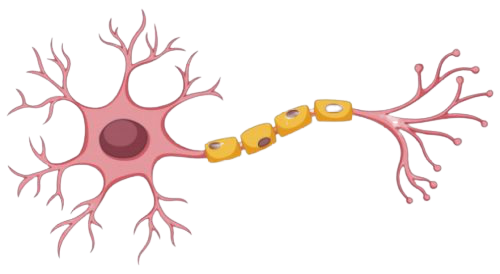 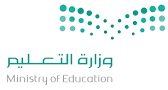 الجزء الذي يقوم بعملية البناء الضوئي في النبات :  الجزء الذي يقوم بعملية البناء الضوئي في النبات :  الجزء الذي يقوم بعملية البناء الضوئي في النبات :  الجزء الذي يقوم بعملية البناء الضوئي في النبات :  الجزء الذي يقوم بعملية البناء الضوئي في النبات :  الجزء الذي يقوم بعملية البناء الضوئي في النبات :  الجزء الذي يقوم بعملية البناء الضوئي في النبات :  الجزء الذي يقوم بعملية البناء الضوئي في النبات :  الجزء الذي يقوم بعملية البناء الضوئي في النبات :  أالفجوةبالبلاستيدات الخضراءجالنواةدالجدار الخلويالجدار الخلوياكتشف الخلايا عندما درس مقطع من الفلين : اكتشف الخلايا عندما درس مقطع من الفلين : اكتشف الخلايا عندما درس مقطع من الفلين : اكتشف الخلايا عندما درس مقطع من الفلين : اكتشف الخلايا عندما درس مقطع من الفلين : اكتشف الخلايا عندما درس مقطع من الفلين : اكتشف الخلايا عندما درس مقطع من الفلين : اكتشف الخلايا عندما درس مقطع من الفلين : اكتشف الخلايا عندما درس مقطع من الفلين : أروبرت هوكبنيوتنججاليليودجولجولتوجد مادة ( DNA ) في :توجد مادة ( DNA ) في :توجد مادة ( DNA ) في :توجد مادة ( DNA ) في :توجد مادة ( DNA ) في :توجد مادة ( DNA ) في :توجد مادة ( DNA ) في :توجد مادة ( DNA ) في :توجد مادة ( DNA ) في :أالسيتوبلازمبالميتوكندرياجالغشاء البلازميدالنواةالنواةخلية محاطة بالكالسيوم والفسفور :خلية محاطة بالكالسيوم والفسفور :خلية محاطة بالكالسيوم والفسفور :خلية محاطة بالكالسيوم والفسفور :خلية محاطة بالكالسيوم والفسفور :خلية محاطة بالكالسيوم والفسفور :خلية محاطة بالكالسيوم والفسفور :خلية محاطة بالكالسيوم والفسفور :خلية محاطة بالكالسيوم والفسفور :أالخلايا الجلديةبالخلايا الدهنية جالخلايا العظميةدالخلايا العضليةالخلايا العضليةيتحكم في مرور المواد من الخلية و إليها يتحكم في مرور المواد من الخلية و إليها يتحكم في مرور المواد من الخلية و إليها يتحكم في مرور المواد من الخلية و إليها يتحكم في مرور المواد من الخلية و إليها يتحكم في مرور المواد من الخلية و إليها يتحكم في مرور المواد من الخلية و إليها يتحكم في مرور المواد من الخلية و إليها يتحكم في مرور المواد من الخلية و إليها أالجدار الخلوي بالغشاء السيتوبلازمجالنواهدالميتوكندرياالميتوكندريا